Global Classroom 2018Theme: “Embrace our differences”The conference´s theme is about investigating stereotypical beliefs, biases and norms in our cultures. How did we get them, how are they maintained and how do they differ between our countries? The areas we want you to explore are gender roles, sexual identity, disabilities, religion and ethnicity/race. We also want to discuss the affect media/social media/Internet has on our view of the world and each other.   The goal is to get new knowledge, a wider perspective, a better understanding for our differences and a LOT of new, wonderful friends from all over the world!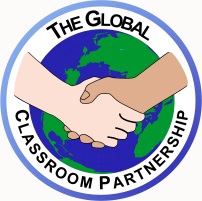 Please watch this Danish video as an introduction to the theme:
https://www.youtube.com/watch?v=jD8tjhVO1TcTask 1: Major Task
In the major task, you are to investigate some of the stereotypes and norms that exist in your school/community/country.​- What are they? Choose to look into gender roles, sexual identity, disabilities, religious beliefs or ethnicity /race.​- Where do they come from? ​- How are they maintained?​- How does it affect life (yours and others) in school, at home, in society?- Are there any other opinions regarding this issue? From whom?
- Is all this good or bad?Present your findings creatively - you may use any format you wish, but also include some written documentation showing your research sources and findings. Your presentation should take approx. 15-20 min (no longer). Task 2: Movie 
Create a short movie (5-7 min) with situations/behaviors that are the reverse of the gender roles considered as “normal” at your school/in your society.Since all countries are doing the same task, we want you to think a bit wider and not solely show the most obvious things. During the movie, the audience will try to figure out the stereotypes, and write them down. Afterwards, we´ll take a moment and check if everybody got them. If not, you´ll get a chance to describe them.To hand in:
- The movie
- A “checklist” where you briefly describe the stereotypes, and how they are reversed.Task 3: MultinationalThis task will be assigned to each multi-national group for completion during the conference in Sweden.Task 4: Song and danceYour group is to present a song/dance to make you feel good! It should be inclusive.It may highlight your traditions and cultures or the current cultural trends. It might also play with our stereotypes regarding gender roles or something else connected to the theme. This will be performed at our closing ceremony.Dear teachers and students - something new! When we have evaluated the conferences with our students, one thing has stood out very clearly:
“I wish I had gotten to know more people earlier, not the last days”. This is not easy, since there are many students and lots of things to do during the conference where you are more or less bound to your country-group. But to try to alter this, we would like to start forming multinational groups already BEFORE the conference. We will get back on this, but be prepared for small tasks that will be coming from February and on. This is just for fun and a way to learn some names and faces before we meet in Sweden. We hope you think it´s a good idea  .Good luck with your tasks! Please contact us if you have questions.
Best regards /Susanne & Kamillasusanne.lovgren@ange.sekamilla.lundborg@ange.se